Caswell Council for the Arts38th Juried Art Show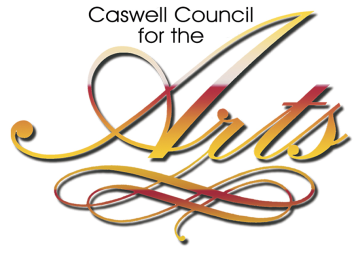 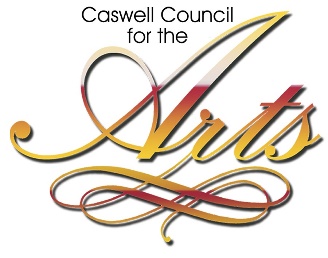 PO Box 689
Yanceyville, NC 27379